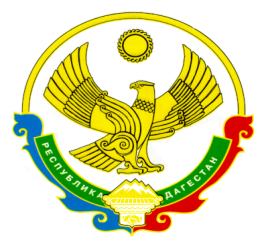 РЕСПУБЛИКА ДАГЕСТАНМинистерство образования и науки Республики ДагестанМуниципальное Казенное Образовательное Учреждение             «Аджидадинская  Средняя Общеобразовательная Школа»имени Аджаматова Багаутдина Арсланалиевича368083, РД Кумторкалинский район, с. Аджидада.                                            Тел./факс 89280575364           e-mail: mkouadzhidadinskayasoshdit@mail.ruИнформацияо проведении инструктажа ПБ, ПДД, ЧС за 3 четверть 2019-2020уч.г. в рамках Месячника Безопасности.В МКОУ «Аджидадинская СОШ» был проведен ряд мероприятий согласно Плану Месяца Безопасности в образовательных учреждениях.13.01.2020 г. классными руководителями 1 – 11 классов был проведен инструктаж по ПБ, ПДД, ЧС за 3 четверть 2019-2020 уч.г. Так же, с 3.02. были проведены классные часы и беседы на тему: «Самое дорогое что есть – жизнь», «Причина пожаров – детские шалости». Учитель ОБЖ ознакомил всех историей развития МЧС России, а так же был приглашен на классные часы 10-11 классов на тему: «Оказание первой медицинской помощи», «История терроризма. ЧС террористического характера». Заместителем директора по ВР, был проведен показ учебного фильма «Правила пожарной безопасности» для учащихся 10-11 классов.Учителем ОБЖ и классным руководителем 7 класса был проведен классный час с показом презентации и видеоролика на тему: «Твоя безопасность».Интересным и познавательным для учащихся 1 – 6 классов  была проведена пятиминутка «Памятка безопасности» учащимися старших классов.Учителем ОБЖ, были проведены мероприятия по безопасности жизнедеятельности для учащихся 1-6 классов, показ мультфильмов и видеороликов «ПДД», «Мой приятель – светофор», «Железная дорога» и «Личная безопасность».18. 02. 2020г. был проведен открытый урок для уч-ся 5-9 классов «Наша безопасность», «Правила поведения при ЧС»Согласно плану, были оформлены классные уголки, дополнительной информацией:«Гражданская оборона»«Пожарная безопасность»«Служу Отечеству»«Терроризму НЕТ!»Все проделанные мероприятия будут размещены на официальном школьном сайте.(Имеются фотоматериалы в качестве приложения к отчету о проделанной работе)Директор МКОУ «Аджидадинская СОШ» :                                                                                                                                                                                        /И. Т. Даниялов/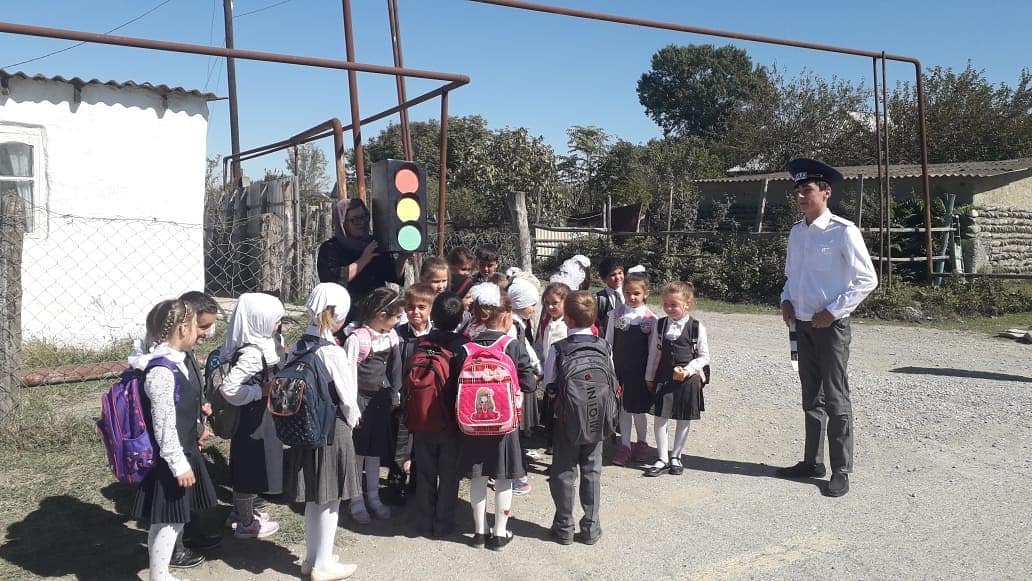 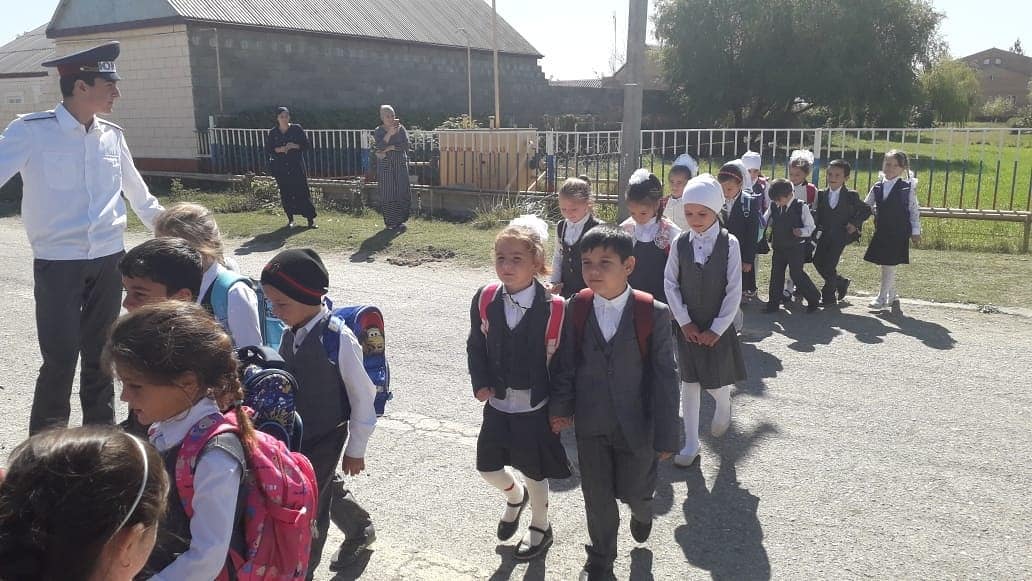 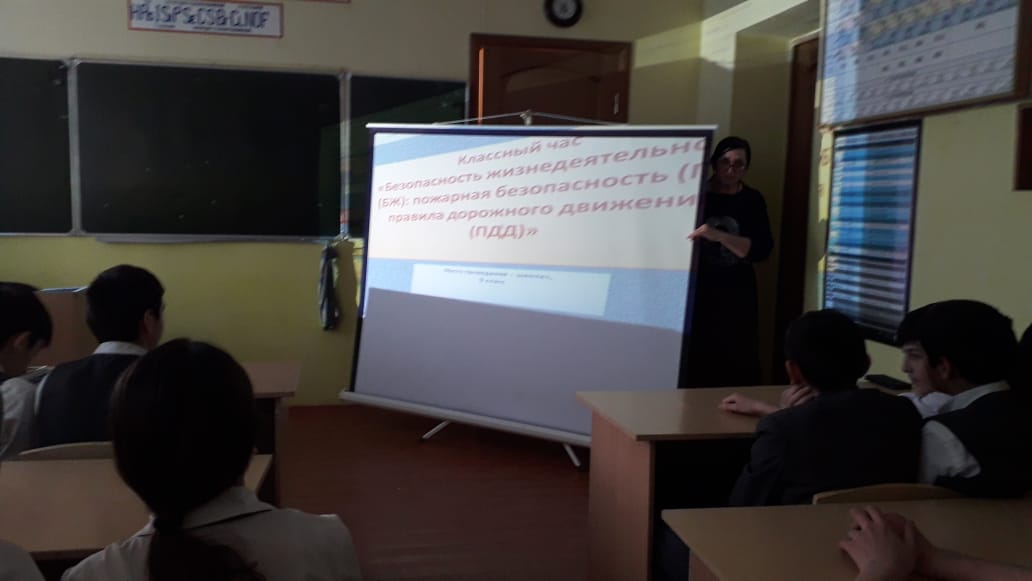 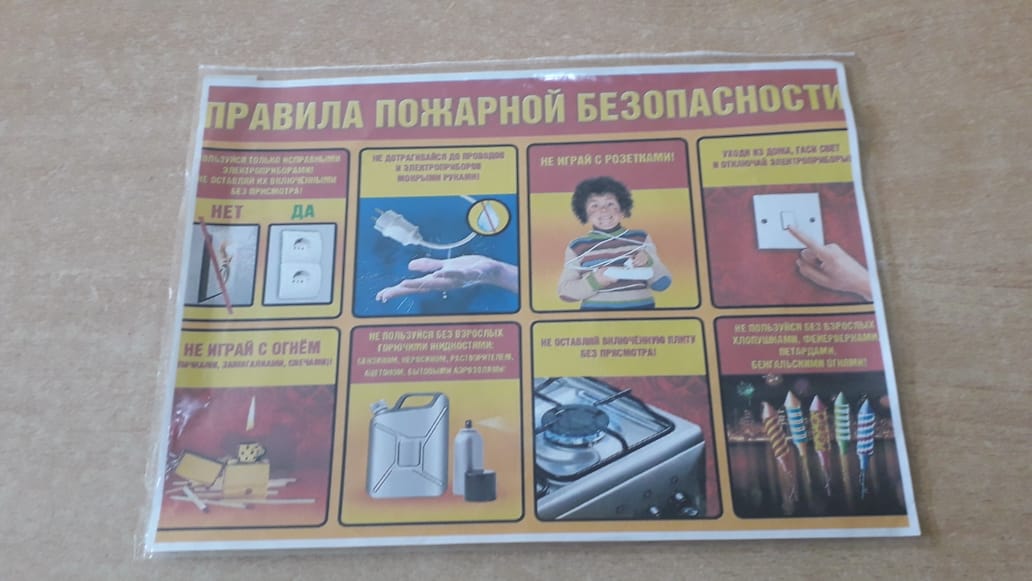 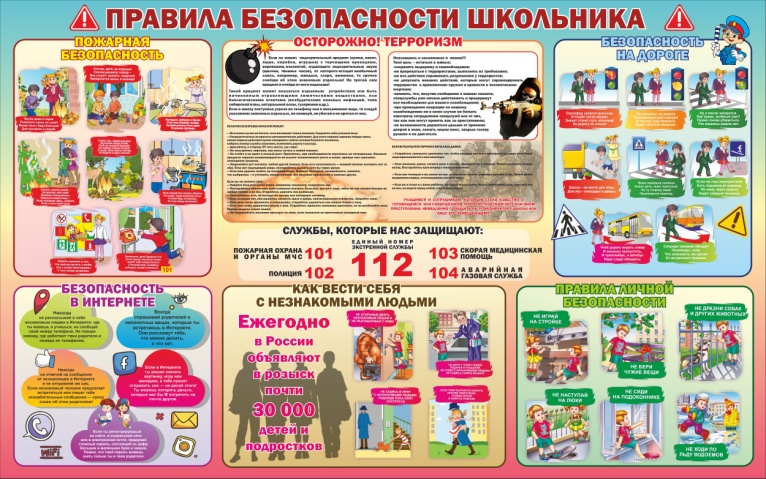 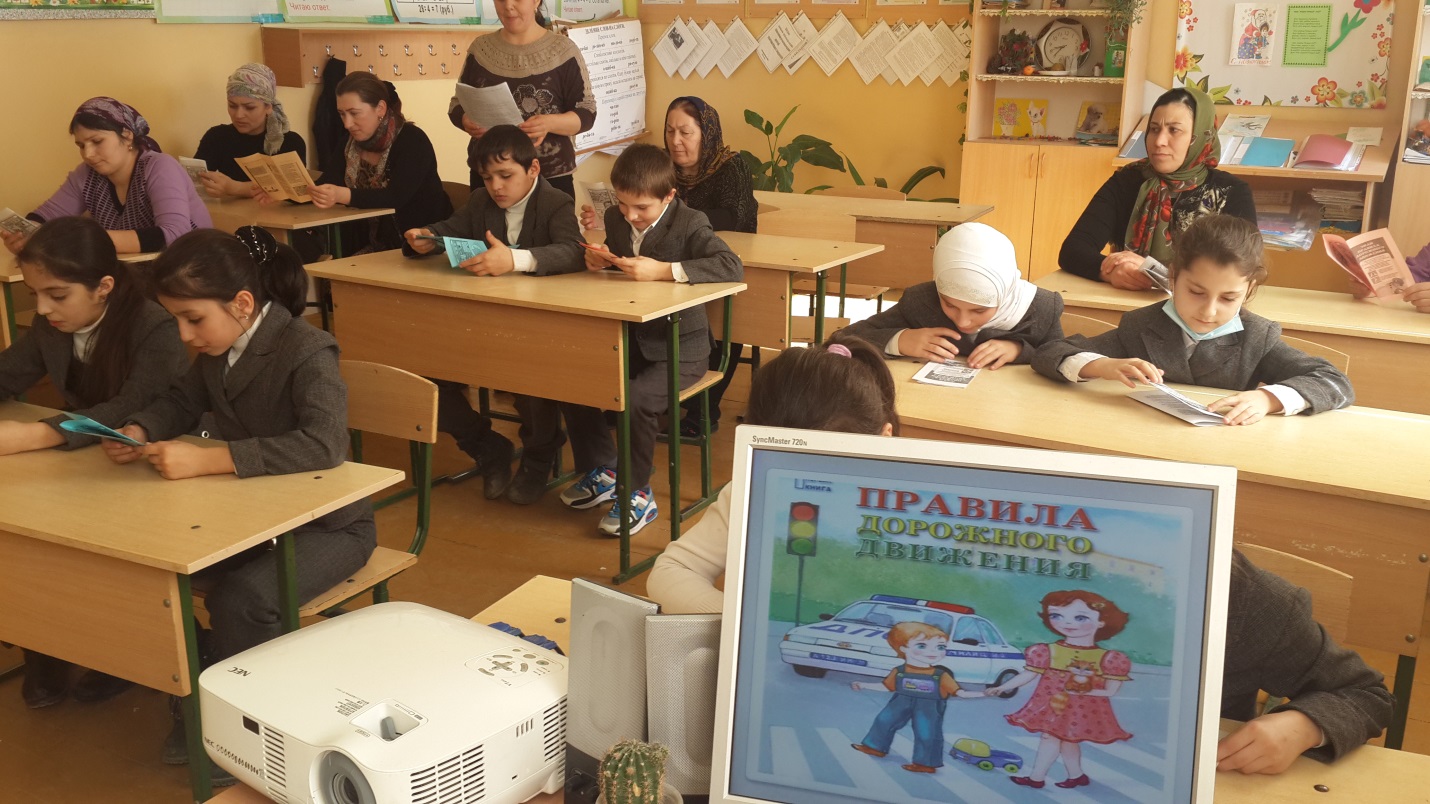 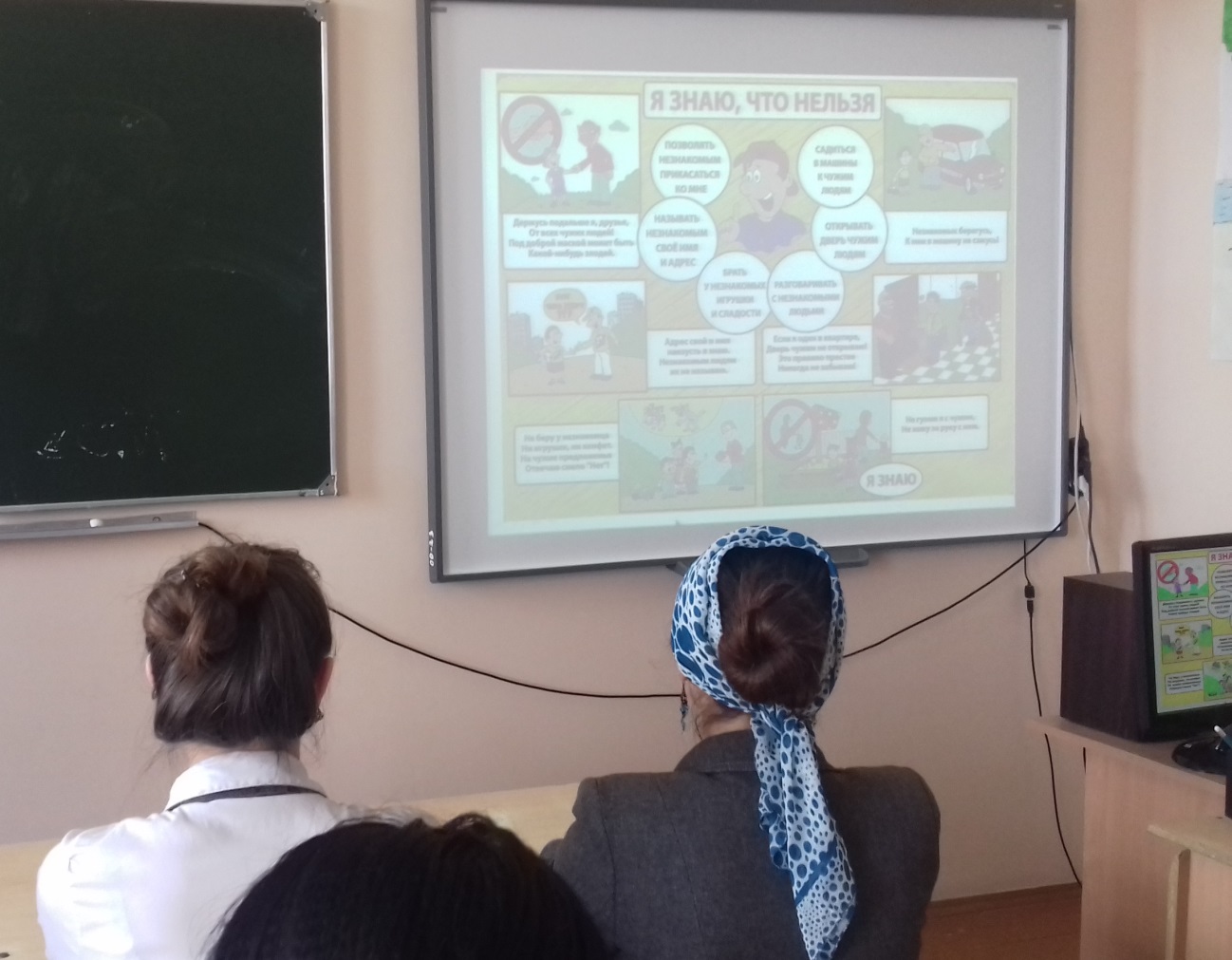 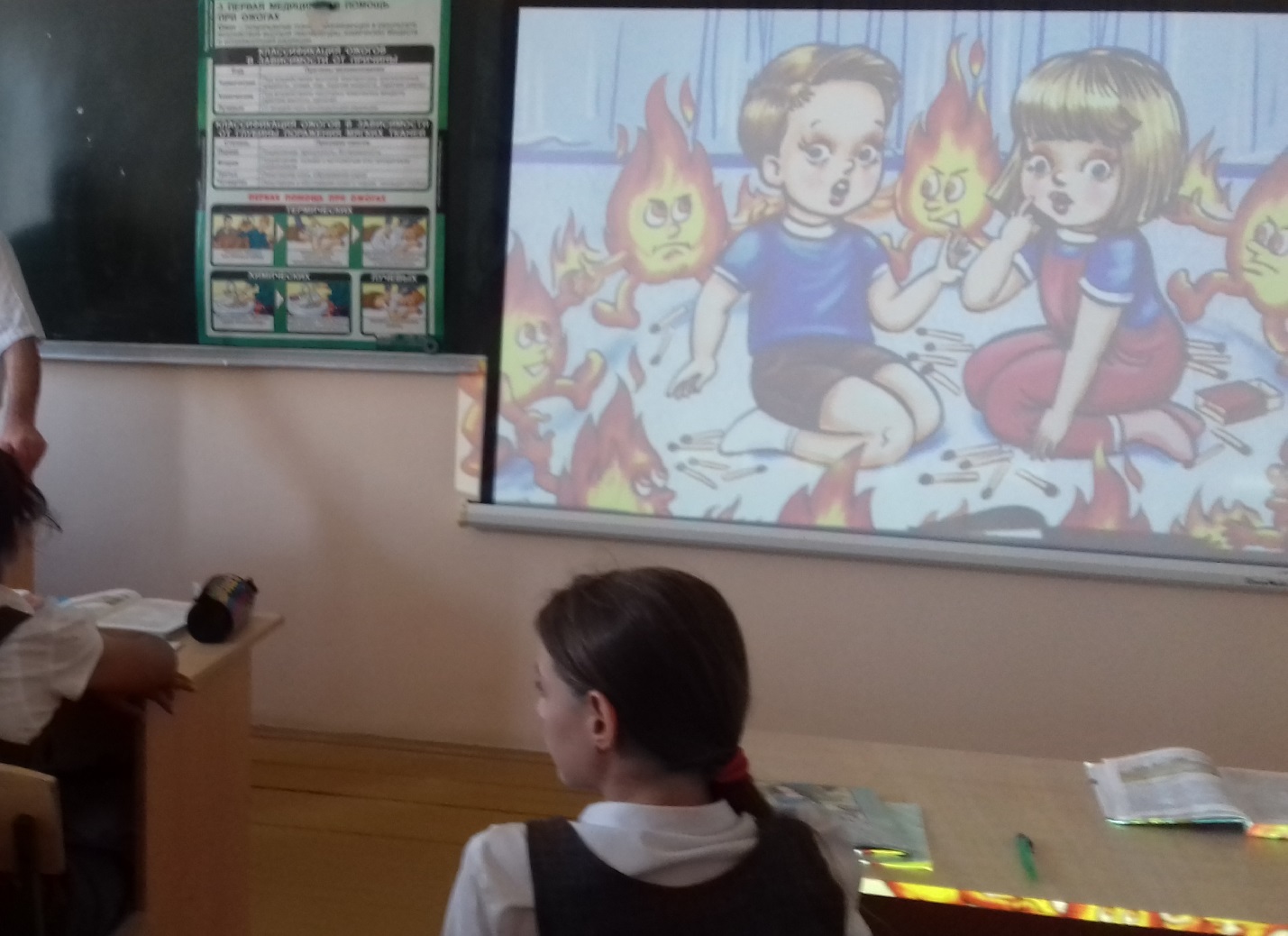 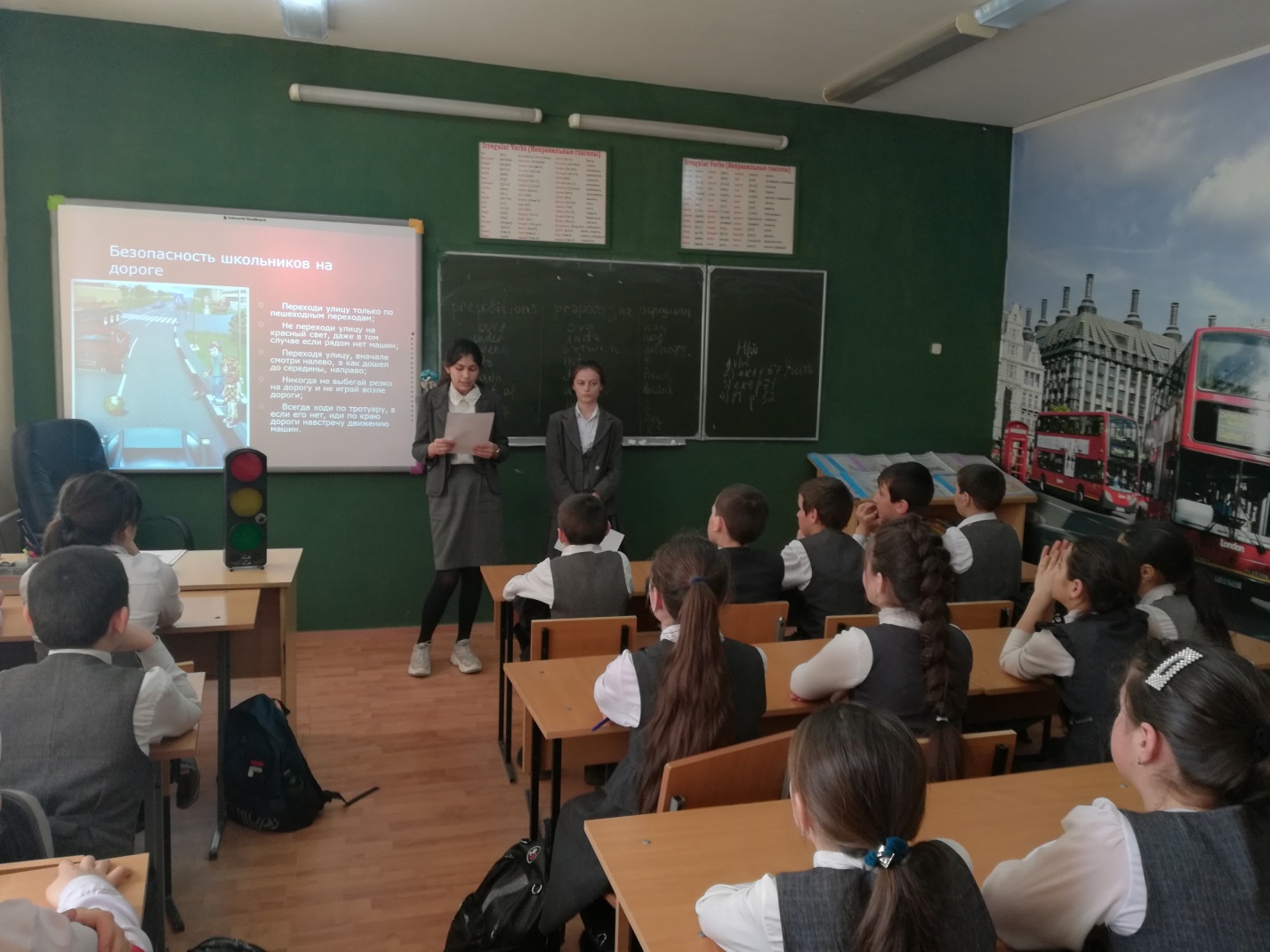 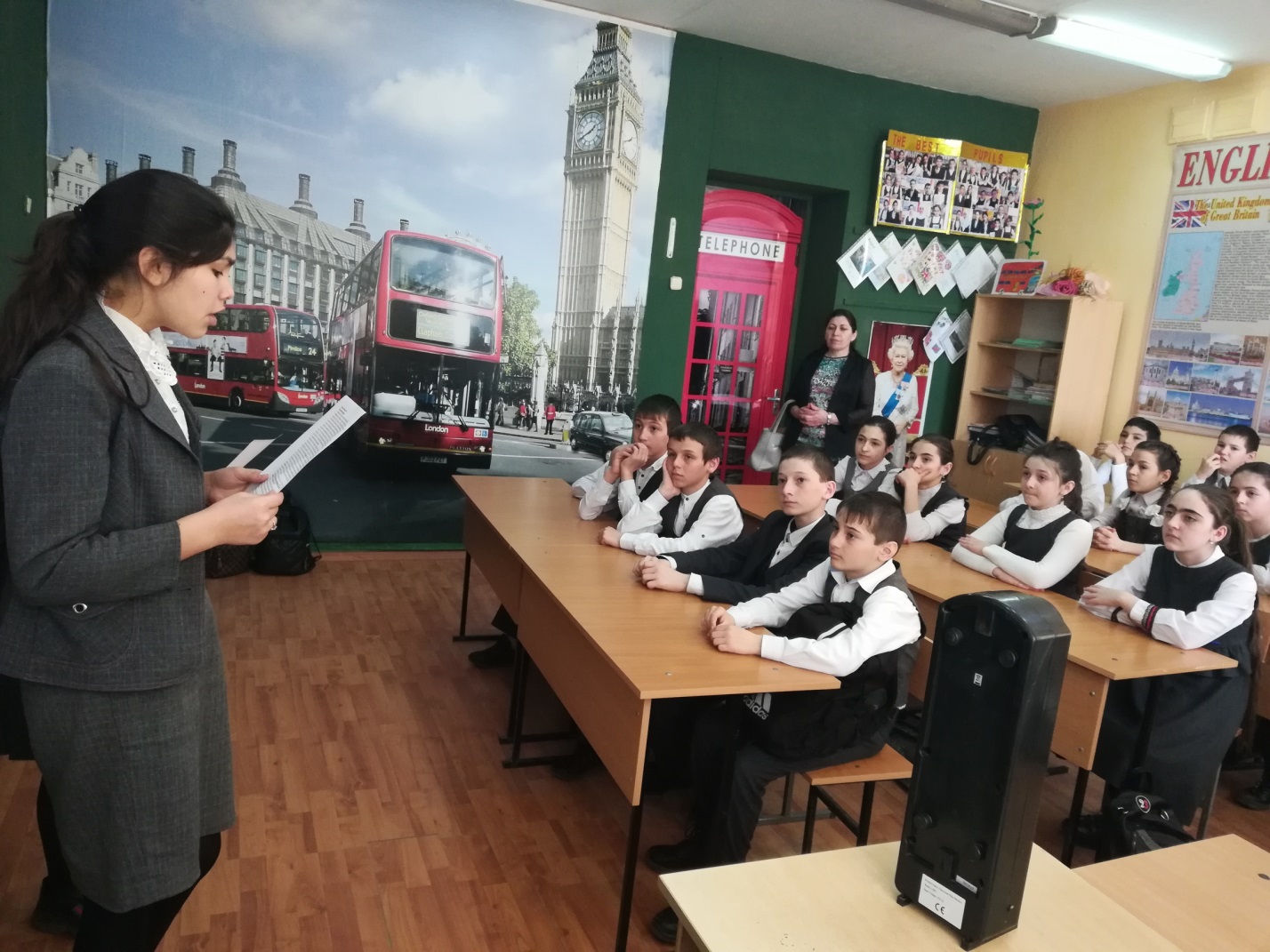 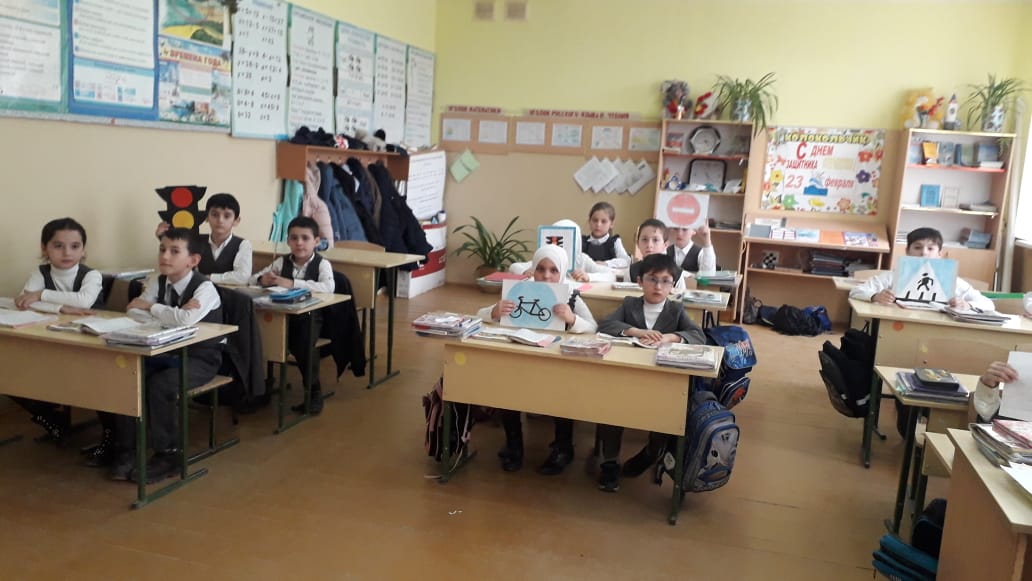 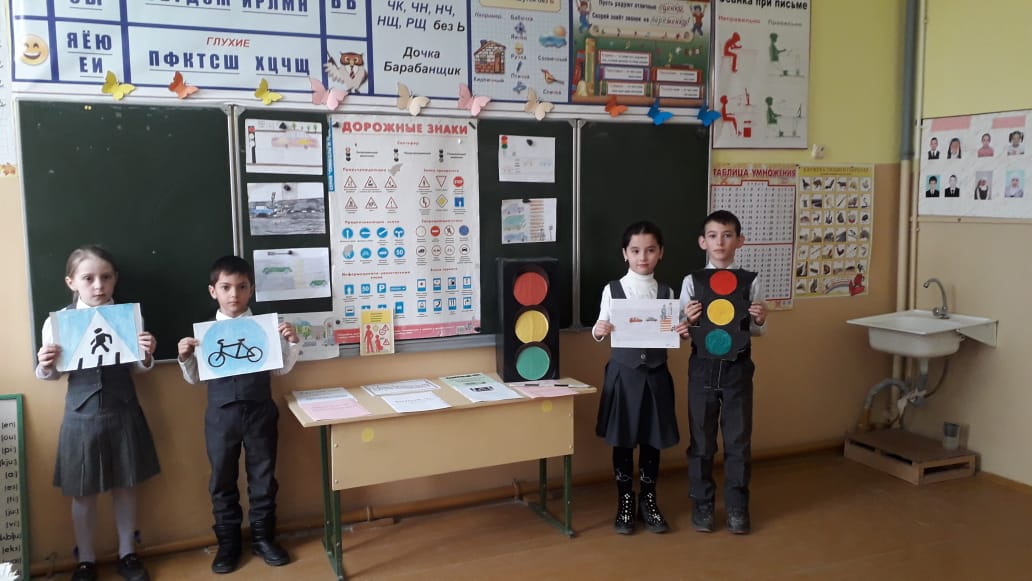 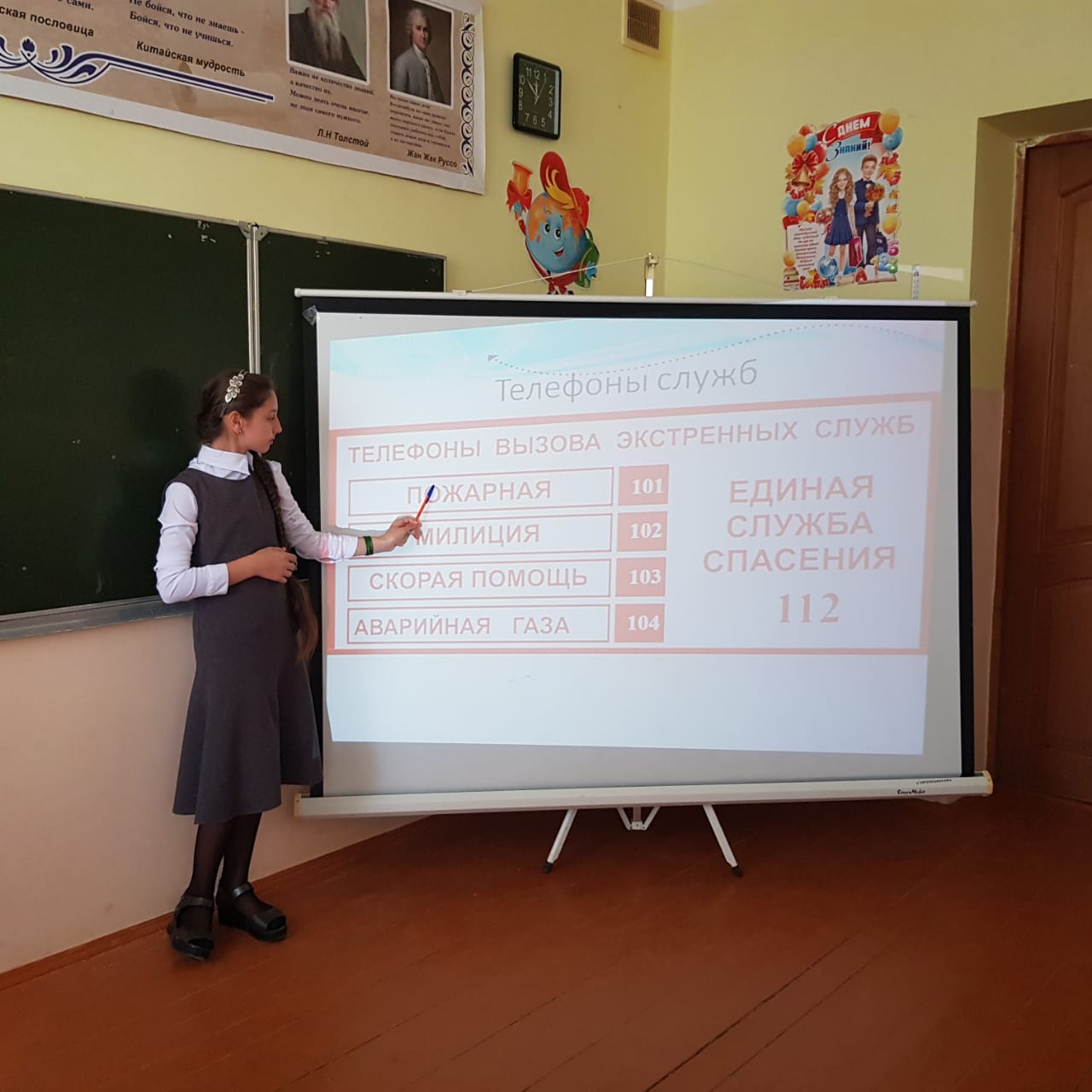 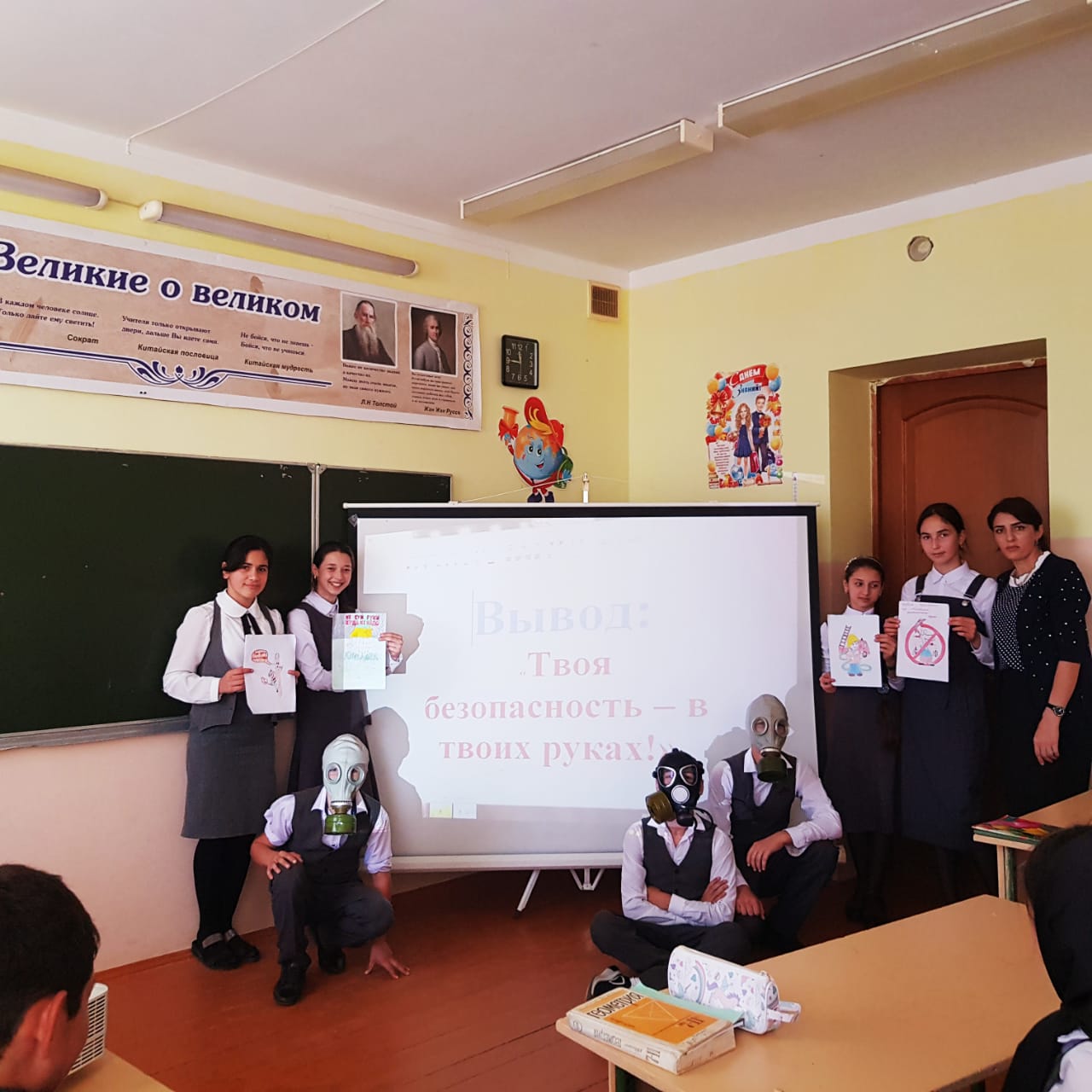 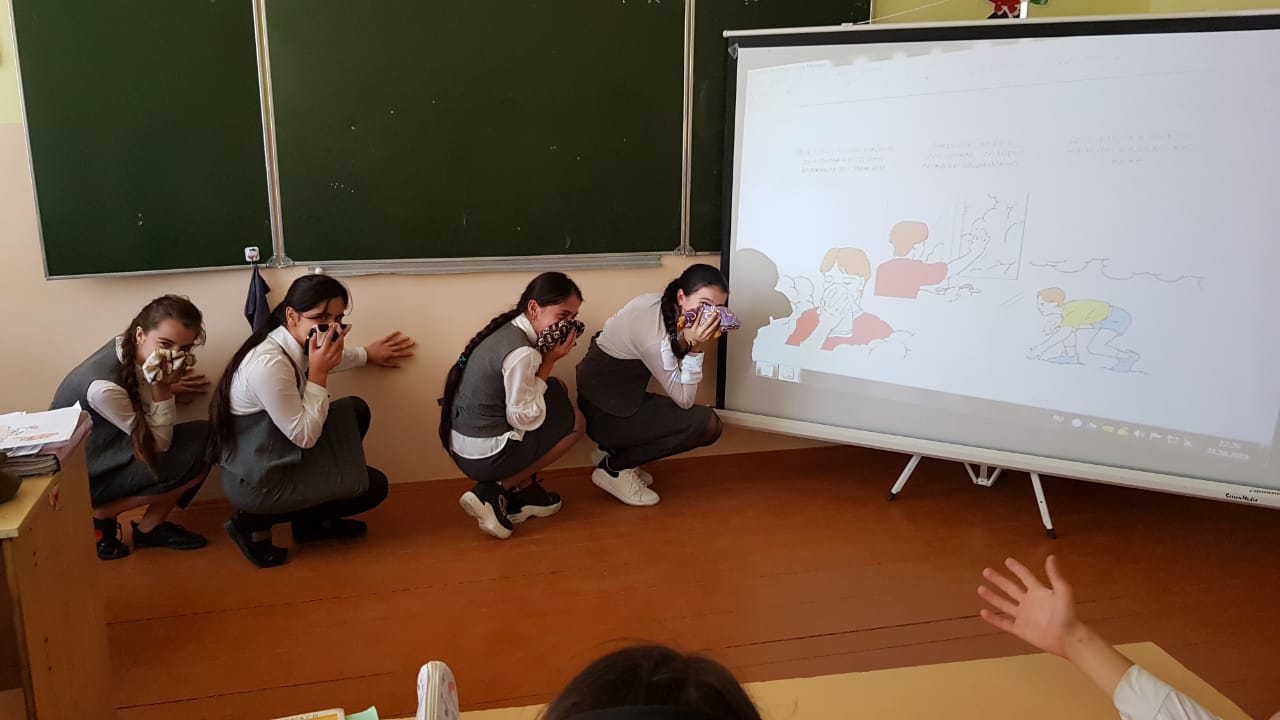 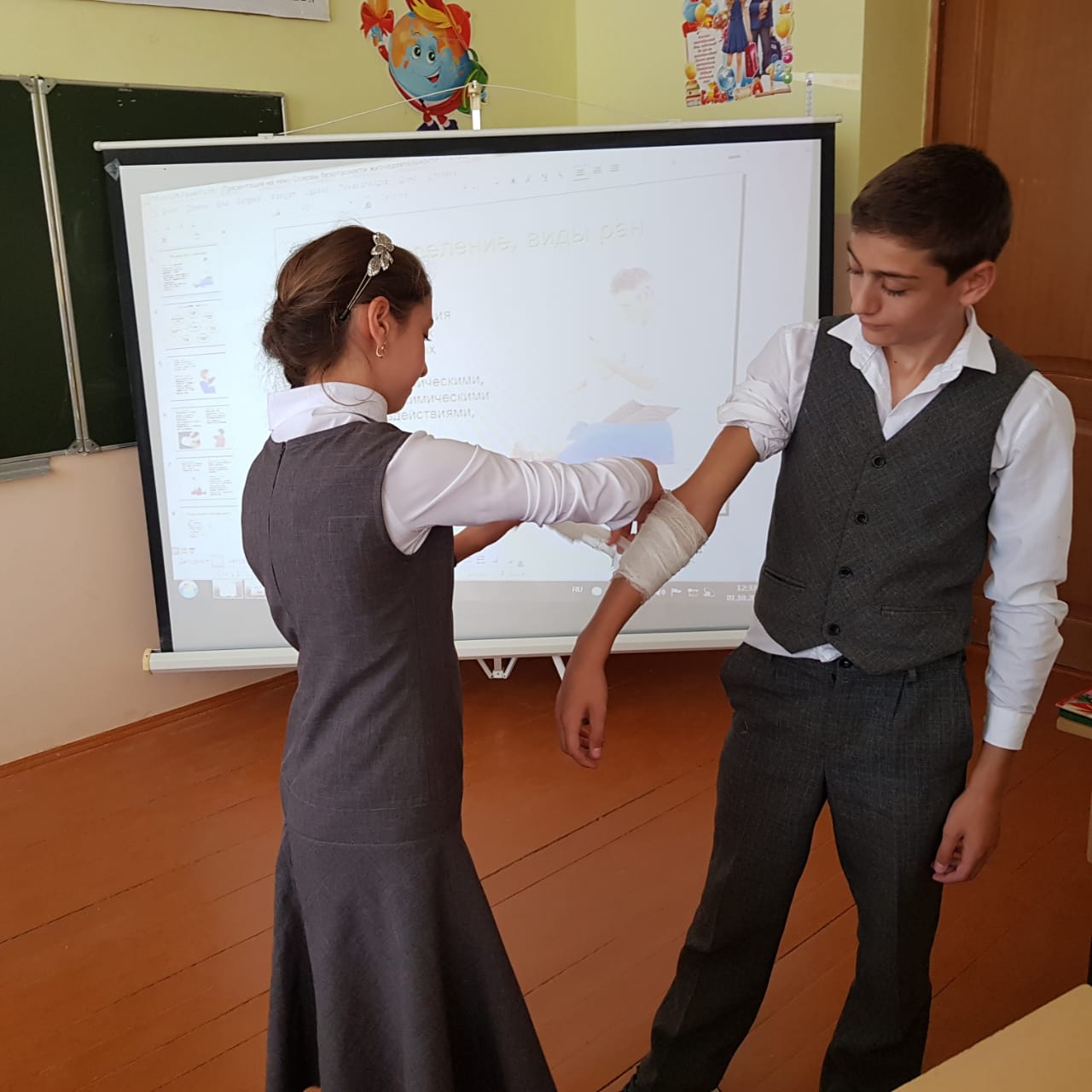 